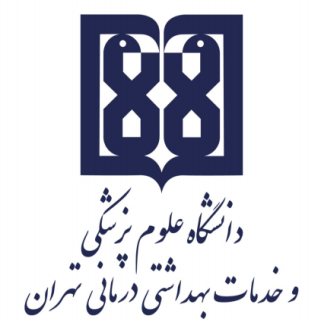 معاونت آموزشيمركز مطالعات و توسعه آموزش علوم پزشکیواحد برنامهریزی آموزشیچارچوب طراحی «طرح دوره» ویژه دورههای کارآموزی/ کارورزیاطلاعات کلی دوره:عنوان دوره کارآموزی/ کارورزی: کارآموزی بیماریهای زنان نام بیمارستان/ مرکز بالینی: بیمارستان ولی عصر، بیمارستان آرش، بیمارستان یاسنام بخش/ گروه: مامایی و سلامت باروریمسؤول آموزش: دکتر هاشم زادهاعضای هیأت علمی مدرس در دوره: خانم دکتر گرانمایه، خانم دکتر هاشم زاده، خانم دکتر اسدی، خانم دکتر بیاتاطلاعات تماس مسؤول آموزش: 61054218طول دوره: 18 روزمرور اجمالی/ توصیف کلی دوره (انتظار میرود مسؤول برنامه، ضمن ارائه توضیحاتی کلی، دوره را در قالب یک یا دو بند، توصیف کند.): کارآموزی بصورت حضور در درمانگاه و ویزیت مددجویان می باشد. دانشجویان بصورت چرخشی در هر یک از این 2 مرکز هر کدام 12 روز حضور می یابند. با توجه به موارد بالینی و کیسهای موجود در هر روز مباحث مورد صحبت و آموزش مشخص میشود، اگرچه یک سری مهارتها ضروری است و به همه دانشجویان آموزش داده میشود. روش کار به این صورت است که مشخصات و کیسهای موجود بعد از مشاهده و درمان در فیلد یادداشت میشود و دانشجو سپس در مورد آن موضوع خاص مطالعه کرده  و در خصوص بیماری  توضیحات مختصری بیان میدارد و سپس کیس مطرح شده و در خصوص آزمایشات، سونوگرافی ها و غربالگریها صحبت میشود. اهم مطالب عبارتند ازکسب توانایی در گرفتن شرح حال و انجام معاینات بالینی، ارائه خدمات مربوط به تشخیص و درمان برخی از بیماریهای زنان، کسب توانایی در انجام مراقبت از مددجو ، آشنایی با نقش ماما به عنوان مشاورو آموزش دهنده در بیماریهای زنان و ناباروری، شناخت حدود و وظایف حرفه ای در زمینه ارائه خدمات با توجه به اخلاق حرفه ای ، پیامدهای یادگیری مورد انتظار:1- علائم ونشانه های بیماریهای مطروحه را شرح دهد.2-    روشهای تشخیص بیماریهای مطروحه را توضیح دهد.3-     با توجه به علائم  و نشانه های بیمار در مورد تشخیص های افتراقی ممکن بحث نماید.4-     با توجه به تاریخچه بیمار روشهای کلینیک و پاراکلینیک را انتخاب وبحث نماید.5-     بتواند آزمایشات مربوطه را تفسیر کند6-     با توجه به شرائط مورد طرح شده مشاوره مناسب ارائه دهد.اهم فعالیتهای یاددهی- یادگیری متناظر با هر یک از پیامدهای یادگیری:فعالیتهای یاددهی: استفاده از  بحث در گروه کوچک، سناریو، آموزش مبتنی بر مسأله ، آموزش مستقیم در حین ویزیت بیمار یادگیری متناظر با پیامد یادگیری ....: شرکت فعال و به موقع در کارآموزی، شرکت در پرسش و پاسخهاوظایف و مسؤولیتهای کارآموزان/ کارورزان در دوره بالینی  (سیاستها و ضوابط دوره):حضور  به موقع و با  رعایت  پوشش حرفه ای    و کارت شناسایی. رعایت   نکات اخلاقی و همچنین ارتباط مناسب    با   دانشجویان، استاد،  پرسنل و خصوصان بیماران،  مطالعه  مطالب   ترمهای قبل،  انجام تکالیف  محوله  ( ارائه کیسها، مطالعه مناسب)  در قالب پورت فولیو، مهارتهای لازم درخصوص  آموزش و مدیریت مشکلات  مددجویان، شرح حال گیری مناسب، تفسیر درست آزمایشات ، سونوگرافی  ها نحوه ارزیابی کارآموزان/ کارورزان:نوع ارزیابی (تکوینی/تراکمی)          ارزیابی تکوینی                      روش ارزیابی دانشجو                 ارزشیابی دانش نظری بصورت شفاهی، ارزیابی در محیط کار بصورت پورت فولیو و مشاهده بر بالین بیمار  CEX   Miniسهم ارزشیابی هر نوع/ روش در نمره نهایی دانشجو: حضور به موقع، رعایت پوشش حرفه ای، رعایت اصول اخلاقی و ارتباطی 3 نمره.ارزیابی در محیط کار در ضمن ویزیت بیمار  7 نمره. پورت فولیو 5 نمره.  دانش نظری 5 نمرهمنابع یادگیری: منابع شامل کتب مرجع، نشریههای تخصصی و نشانی وبسایتهای مرتبط میباشد.کیستنر،" اصول بیماریها و بهداشت زنان " ، ترجمه قاضی جهانی ، بهرام و همکاران ، آخرين چاپ2-     آندکرینولوزی بالینی زنان و ناباروری ، اسپیروف ، لئون ، آخرین چاپ.3-    BERED JONATHANS. " NOVAK,S GYNECOLOCY" Lippincott Willams & Wilkins, last publication.4-    Ddecherny AH, Pernoll ML. " Current obstetics and Gynecology Diagnosis and ". London; Printicehall Int, last publication.5-    Rock , John a , Jones Howard W. " TE Linde,s operative Gynecol;pgu ". Lippincott Willams & Wilkins, last publication.6-    Scott James R, et al. Danfoth, obstetrics and Gynecology. Philadelphia: JB Lippincott company, last publication.7-    Sciarra, S. " Sciara Gynee- dogy and obstetrics Philadelphia, JB lipincott company last publication. .برنامه زمانبندی هفتگی: خواهشمند است جدول زیر به دقت تکمیل شود.  . همچنین مباحث بیشتر بر اساس کیسهای دیده شده در روز توسط دانشجویان است تا مباحث از پیش تعیین شده. در حقیقت آموزش مبتنی بر مسئله  استنکات کاربردی پیامدهای یادگیری   پیامدهای یادگیری، ترکیبی از دانش، نگرش، مهارتها و به طور کلی ویژگیهایی هستند کـه میخواهیم دانشجویان ما در انتهای دوره داشته باشند. در واقع به لحاظ ساختاری، پیامدهای یادگیری جملاتی هستند که توصیف میکنند در انتهای دوره چه انتظاری از دانشجو داریم و به عبارت دیگر دانشجو در انتهای دوره چه چیزی را باید بداند، درک کند و قادر به انجام آن باشد. برای مثال دانشجوی دکترای تخصصی .... در پایان دوره ...  باید بتواند ضمن آگاهی بر ضوابط پژوهش اخلاقی، اصول مرتبط را در استفاده از منابع اطلاعاتی منتشر شده، منتشر نشده و الکترونیکی به کار بندد. فعالیتهای یاددهی- یادگیری   منظور از فعالیتهای یاددهی، مجموعه فعالیتهایی است که استادان و دستیاران ارشد در هنگام ایفای نقش استادی، به منظور آموزش بهینه کارآموزان/ کارورزان بر عهده دارند. در این میان، استفاده از راهبردهای یاددهی-یادگیری متمرکز بر روشهای فعال و تعاملی، موجب تقویت انگیزه و محوریت یادگیرندگان خواهد شد. نظیر بحث در گروههای کوچک، آموزش مبتنی بر مسأله، آموزش مبتنی بر تیم و روشهای خودآموزی و آموزش الکترونیکی.  و منظور از فعالیتهای یادگیری، مجموعه فعالیتهایی است که کارآموزان/ کارورزان به منظور ارتقای دانش و مهارت در هر یک از چرخشها، موظف به انجام آنها هستند. به عنوان مثال: شرکت فعال در راند، گراند راند و ژورنال کلاب، ارایه کنفرانسهای آموزشی  روشهای ارزیابی کارآموزان/ کارورزانارزیابی کارآموزان/ کارورزان به صورت تکوینی (در طول دوره آموزشی و با هدف ارائه بازخورد و اصلاح عملکرد فراگیر و یا با اختصاص سهمی از نمره نهایی به آن، تأثیرگذار در ارزیابی پایانی دانشجو) و پایانی (در پایان دوره آموزشی به منظور تصمیم گیری و قضاوت در خصوص میزان یادگیری فراگیر) و با بهرهمندی از انواع روشهای ارزیابی صورت میپذیرد:ارزیابی دانش نظری با استفاده از انواع آزمونهای کتبی اعم از تشریحی، صحیح و غلط، چند گزینهای، جور کردنی، استدلال محور و ... ارزیابی عملکردی در محیطهای شبیه سازی شده برای مثال با استفاده از آزمون بالینی ساختارمند عینی به عنوان یکی از مصادیق بارز آزمونهای ویژه ارزیابی عملکرد ارزیابی در محیط کار با ذکر فعالیتهایی که کارآموزان/ کارورزان به طور مستقل و یا با راهنمایی استاد در محیطهای کار واقعی انجام میدهند. نظیر انجام پروسیجرهای مختلف و با استفاده از انواع روشهای ارزشیابی در محیط کار مانند: ارزشیابی 360 درجه بررسی پورت فولیو  و  لاگ بوکاستفاده از Global rating form استفاده از روشهایی مانندDOPS، Mini-CEX و .... با هدف ارزیابی در طول دوره (ارزیابی تکوینی)   روزهای هفتهشنبهیکشنبهدوشنبهسهشنبهچهارشنبهچهارشنبهچهارشنبهپنجشنبهپنجشنبهنوع فعالیت- مرور مباجث ضروری مرتبط با مشاوره ها- ویزیت مراجعه کنندگان- مرور مباجث ضروری مرتبط با مشاوره ها- ویزیت مراجعه کنندگان- مرور مباجث ضروری مرتبط با مشاوره ها- ویزیت مراجعه کنندگانمسؤولدکتر هاشم زادهدکتر گرانمایهدکتر اسدی دکتر بیاتدکتر هاشم زادهدکتر گرانمایهدکتر اسدی دکتر بیاتدکتر هاشم زادهدکتر گرانمایهدکتر اسدی دکتر بیاتزمان انجام فعالیت9:30-7:3013:00-9:309:30-7:3013:00-9:309:30-7:3013:00-9:30امکانات آموزشی مورد نیازامکانات معمول درمانگاه زنان تخت معاینه لوازم مربوط به معاینه واژینال و پاپ اسمیر